ふらの市内事業者の労働実態等調査票・この調査は、富良野市内における事業者の労働実態等を把握し、市政上の基礎資料・施策立案の参考とするために実施します。・富良野市内の事業者・経営者が対象となります。市外に支社・営業所等がある場合は、含めずにご回答ください。・2023年6月末時点での状況をご回答ください。・調査票に記入された情報はすべて統計的に処理し、他の目的には使用しません。・以下のいずれかの方法でご回答ください。　※所要時間目安　約10～15分※電子化の推進に取り組んでいます。可能な限り①または②での回答いただきますようご理解ご協力のほどよろしくお願いします。① URLまたはQRコードの電子フォームから回答　（※推奨）https://forms.office.com/r/PiP2m4nVLQ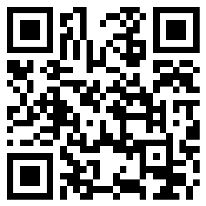 ② メールによるデータの送信　富良野市HPから調査票データをダウンロードし、回答入力のうえ以下へメールにて送信してください。　HP URL：　https://www.city.furano.hokkaido.jp/life/docs/41805.html送信先メールアドレス：　kankou@city.furano.hokkaido.jp　（富良野市商工観光課）③ 本用紙をFAXにて送信送信先FAX：　0167-23-2123　（富良野市商工観光課）富良野の人材不足・雇用施策等の改善には皆様のご意見が必要です。調査への協力をよろしくお願いします。　回答期日　　2023年7月31日（月）事業者情報　　　　　　　　　　　　　　　　　　　　　　　　　　　　　　　　　　　　           　　　　　　　　　　　　　　　　　　　１．企業名（事業所名）　　　　　　　　　　　　　　　　　　　　　　　　 ２．回答者職氏名３．業種　　該当する業種に○　※複数業種を営む場合は主業種を選択４．従業員数　　正規職員・非正規職員を問わず、全ての従業員数をお答えください。５．就業規則の有無　　※該当する方に○「正規職員」の処遇等について　　　　　　　　　　　　　　　　　　　　　　　　　　　            　　　　　　　　　　　　　　　　　　　６．手当等　　現在制度化している手当等をお教えください。　※該当するものすべてに○７．休暇制度　　現在制度化している休暇制度を全てお教えください。　　　　　　　※「有給化」しているものには①　、「無給」だが制度化しているものには②と記入してください。8．正規職員の副業（兼業）現在の副業（兼業）についての状況やお考えをお伺いします。　※該当するもの１つに○「非正規職員」の処遇等について　　　　　　　　　　　　　　　　　　　　　                      　　　　　　　　　　　　　　　　　　　9．手当等　　現在制度化している手当等をお教えください。　※該当するものすべてに　○10．休暇制度　　現在制度化している休暇制度を全てお教えください。　　　　　　　※「有給化」しているものには①　、「無給」だが制度化しているものには②と記入してください。11．非正規職員の副業（兼業）　　現在の副業（兼業）についての状況やお考えをお伺いします。　※該当するもの１つに○募集・採用・離職状況について　　　　　　　　　　　　　                            　　　　　　　　　　　　　　　　　　　　　　　　　　12．募集・採用・離職人数過去５年間の　①募集人数　②採用人数　③離職人数（定年退職・契約期間満了・解雇以外）をお教えください。13．離職理由離職した方がいる場合、主な離職理由は何でしたか。（複数の場合は複数回答可）　※該当するものすべてに○人材確保の状況について　　　　　　　　　　　　　　　　　　　　　　　　　　　　　　　　　　　　　　　　　　　　　　　　　　　　　　14．人材確保の状況について貴社の人材確保の状況について一番近いものをお教えください。　※該当するもの１つに○15．人材不足の時期 時期的に人材不足の場合、特に人材を必要としている時期はいつですか。　（複数選択可）※該当するものすべてに○16．人材の採用計画現在、新たな人材の確保を検討していますか。また検討している場合、どのような人材の採用を計画しているかお教えください。（複数選択可）　※該当するものすべてに○17．採用希望する雇用形態 現在、人材確保を検討している場合、どのような雇用形態での採用を希望する（している）かお教えください。（複数選択可）　※該当するものすべてに○外国人雇用について　　　　　　　　　　　　　　　　　　　　　　                          　　　　　　　　　　　　　　　　　　　　　　18．外国人人材の雇用について外国人人材の雇用に関しての状況や考えをお教えください。　※該当するもの１つに○19．雇用人数　　現在外国人を雇用している場合、その人数をお教えください。20．外国人雇用の目的今後、外国人の雇用を検討している場合、その目的をお教えください。（複数選択可）　※該当するものすべてに○21．外国人雇用を考えていない理由今後、外国人の雇用を考えていない場合、その理由をお教えください。（複数選択可）※該当するものすべてに○障がいのある方の雇用について　　　　　　　　　　　　　　　　　　　　　　　　　　　　　　　　　　　                               　　　　　22．障がいのある方の雇用について　障がいのある方の雇用に関しての状況や考えをお教えください。　※該当するもの１つに○23．雇用人数　　現在障がいのある方を雇用している場合、その人数をお教えください。24．障がいのある方の雇用の目的今後、障がいのある方の雇用を検討している場合、その目的をお教えください。 （複数選択可）※該当するものすべてに○25．障がいのある方の雇用を考えていない理由　今後、障がいのある方の雇用を考えていない場合、その理由をお教えください。 （複数選択可）※該当するものすべてに○季節労働者の雇用について　　　　　　　　　　　　　　　　　　　　　　　　　　　　　　　　　                              　　　　　　　26．季節労働者の雇用について季節労働者の雇用に関しての状況や考えをお教えください。　※該当するもの１つに○27．雇用人数　　現在季節労働者を雇用している場合、その人数をお教えください。28．季節労働者の通年化について　季節労働者の通年化に関しての考えをお教えください。　※該当するもの１つに○29．季節労働者の雇用の目的今後、季節労働者の雇用を検討している場合、その目的をお教えください。　（複数選択可）※該当するものすべてに○現在の取り組み・課題・対応　　　　　　　　　　　　　　　　　　　　　　　                          　　　　　　　　　　　　　　　　　30．人材確保の取り組み貴社で実施している人材確保に関する取り組みについてお教えください。　（複数選択可）※該当するものすべてに○31．人材確保における課題人材確保において貴社で課題と感じている点をお教えください。　（複数回答可）※該当するものすべてに○32．人材不足への対応策貴社で取り組んでいる人材不足への対応策、解決策をお教えください。　(複数回答可）※該当するものすべてに○33．人材不足対策への新たな取り組み貴社で人材不足の対策としてはじめた新たな採用手法やツール、効果があった方法などがあればお教えください。34．人材定着・離職防止に向けた取り組み貴社で社員に働き続けてもらうために取り組んでいることがあればお教えください。 （複数回答可）※該当するものすべてに○35．福利厚生制度について貴社で独自に取り組む福利厚生制度があれば具体的にお教えください。（例：社員旅行　年●回、資格取得負担など）最後に　　　　　　　　　　　　　　                           　　　　　　　　　　　　　　　　　　　　　　　　　　　　　　　　　　　　　36．人材不足の原因人口減少・求人数の増加以外で人材不足の主な原因は何だと思いますか。 （複数回答可）※該当するものすべてに○37．業界全体の協力人材不足に関する課題を解決するために、業界全体で協力する必要があると思うかお教えください。 ※該当するもの１つに○38．業界全体での取り組み業界全体でどのような取り組みが必要だと思いますか。また、どのような取り組みができると思いますか。（自由記載・任意回答）39．地域課題人口減少・人材不足に対する地域の課題などお考えがあればお教えください。（自由記載・任意回答）40．富良野市への要望等富良野市で従業員が働き続ける・住み続けてもらうために地域に不足しているもの、求めるものなどがあればご記入ください。（自由記載・任意回答）建設業電気・ガス・水道業製造業情報通信業・IT関連交通（バス・タクシーなど）運輸業・郵便業卸・小売業飲食業美容・理容宿泊業アウトドア事業金融業保険業不動産業医療介護・福祉教育・実習支援サービス業一次産業（農業・畜産・林業等）公務その他（　　　　　　　　）その他（　　　　　　　　）正規職員名非正規職員名合　計名ありなし時間外手当役職手当夏期手当年末手当決算期（期末）手当通勤（交通）手当住宅（家賃補助）手当燃料（寒冷地）手当不要（家族）手当退職金制度該当なし他（　　　　　　　　　）他（　　　　　　　　　）結婚休暇病気休暇産前産後休暇育児休暇介護休暇ﾘﾌﾚｯｼｭ休暇（夏季休暇）生理休暇忌引休暇該当なしその他（　　　　　　　　　　　　　　　　　　　　　　　　　　　　　　　　　　　　　　　）その他（　　　　　　　　　　　　　　　　　　　　　　　　　　　　　　　　　　　　　　　）その他（　　　　　　　　　　　　　　　　　　　　　　　　　　　　　　　　　　　　　　　）その他（　　　　　　　　　　　　　　　　　　　　　　　　　　　　　　　　　　　　　　　）その他（　　　　　　　　　　　　　　　　　　　　　　　　　　　　　　　　　　　　　　　）その他（　　　　　　　　　　　　　　　　　　　　　　　　　　　　　　　　　　　　　　　）会社として職員の副業（兼業）を可能としており、すでにそういった職員がいる会社として職員の副業（兼業）を可能としているが、そういった職員はいない・把握していない会社として職員の副業（兼業）は許可していないが、今後可能とする予定会社として職員の副業（兼業）は許可していないが、現在取扱いについて検討している会社として職員の副業（兼業）は許可しておらず、今後も許可する予定はない時間外手当役職手当夏期手当年末手当決算期（期末）手当通勤（交通）手当住宅（家賃補助）手当燃料（寒冷地）手当不要（家族）手当退職金制度該当なし他（　　　　   　　　　）他（　　　　   　　　　）結婚休暇病気休暇産前産後休暇育児休暇介護休暇ﾘﾌﾚｯｼｭ休暇（夏季休暇）生理休暇忌引休暇該当なしその他（　                                                                            ）その他（　                                                                            ）その他（　                                                                            ）その他（　                                                                            ）その他（　                                                                            ）その他（　                                                                            ）会社として職員の副業（兼業）を可能としており、すでにそういった職員がいる会社として職員の副業（兼業）を可能としているが、そういった職員はいない・把握していない会社として職員の副業（兼業）は許可していないが、今後可能とする予定会社として職員の副業（兼業）は許可していないが、現在取扱いについて検討している会社として職員の副業（兼業）は許可しておらず、今後も許可する予定はない①募集①募集②採用②採用③離職③離職正規職員名名名非正規職員名名名把握していない・できていない体調不良のため家族介護のため出産・子育てのため転出のためその他家庭事情転職によるｷｬﾘｱｱｯﾌﾟのため会社に対する不満・不安会社での人間関係地域への不満・不安からその他（　　　　　　　　　　　　　　　　　　                   　　　　　）その他（　　　　　　　　　　　　　　　　　　                   　　　　　）その他（　　　　　　　　　　　　　　　　　　                   　　　　　）その他（　　　　　　　　　　　　　　　　　　                   　　　　　）時期的に資格を問わない人材が不足している時期的に有資格職の人材が不足している→設問15へ時期的に資格不要職、有資格職のどちらの人材も不足している時期的に資格不要職、有資格職のどちらの人材も不足している時期的に資格不要職、有資格職のどちらの人材も不足している→設問15へ慢性的に資格を問わない人材が不足している慢性的に有資格職の人材が不足している→設問16へ慢性的に資格不要職、有資格職のどちらの人材も不足している慢性的に資格不要職、有資格職のどちらの人材も不足している慢性的に資格不要職、有資格職のどちらの人材も不足している→設問16へ一定程度人材確保ができている十分に人材確保ができている→設問16へ1月2月3月4月5月6月7月8月9月10月11月12月高卒者短大卒者専門学校卒者大卒者社会人人材確保を考えていない正規職員非正規職員（ﾌﾙﾀｲﾑ）非正規職員（ﾊﾟｰﾄﾀｲﾑ）派遣職員季節労働者アルバイトその他（　　　　　　　　　　　　　　     　　　　　　　）その他（　　　　　　　　　　　　　　     　　　　　　　）その他（　　　　　　　　　　　　　　     　　　　　　　）その他（　　　　　　　　　　　　　　     　　　　　　　）すでに外国人を雇用しており、今後も検討しているすでに外国人を雇用しているが、今後は考えていない現在雇用していないが、今後外国人の雇用を検討している現在雇用しておらず、今後も外国人の雇用は考えていない雇用人数名人材不足を解消するため海外進出を視野にいれているため外国人ならではの能力（言語含む）や発想を求めてその他（　　　　　　　　                     　　　　　）その他（　　　　　　　　                     　　　　　）人材が足りているため日本人がいいから言語や文化・生活スタイルに壁があると考えるから外国人に良いイメージがないから採用方法がわからないから一度雇用したが以降は断念したためその他（　　　　　　　　　　　　　　　　                                                                   　　　　）その他（　　　　　　　　　　　　　　　　                                                                   　　　　）その他（　　　　　　　　　　　　　　　　                                                                   　　　　）その他（　　　　　　　　　　　　　　　　                                                                   　　　　）すでに障がいのある方を雇用しており、今後も検討しているすでに障がいのある方を雇用しているが、今後は考えていない今後、障がいのある方の雇用を検討している現在雇用しておらず、今後も考えていない雇用人数名人材不足を解消するため障がいのある方の地域での活躍を推進するため障がいのある方とそうでない方に差があるとは考えていないため障害者雇用率制度における法定雇用率を達成するためその他（　　                                                                                            　　　　  　　）その他（　　                                                                                            　　　　  　　）その他（　　                                                                                            　　　　  　　）その他（　　                                                                                            　　　　  　　）人材が足りているため雇用したいが支援する余裕がないから障がいのない方がいいから生活・就業スタイルなどに壁があると考えるから障がいのある方に良いイメージがないから採用方法がわからないからその他（　　　                                                                             　　　　              　　）その他（　　　                                                                             　　　　              　　）その他（　　　                                                                             　　　　              　　）その他（　　　                                                                             　　　　              　　）すでに季節労働者を雇用しており、今後も検討しているすでに季節労働者を雇用しているが、今後は考えていない今後、季節労働者の雇用を検討している季節労働者の雇用は考えていない雇用人数名通年化を検討している有資格・技能者に限り通年化を検討している若年層に限り通年化を検討している通年化は検討していないその他（　　　　　                                                                              　　　　　　　　　　）その他（　　　　　                                                                              　　　　　　　　　　）その他（　　　　　                                                                              　　　　　　　　　　）その他（　　　　　                                                                              　　　　　　　　　　）特定時期に業務量が増加するため雇用調整が容易なため簡単な業務に従事させるため積雪寒冷等の外的要因により通年の事業継続が困難なため本人の希望その他（　　                                　　　　）その他（　　                                　　　　）ハローワークへの求人求人サイト掲載（無料）求人サイト掲載（有料）求人チラシ折込広報紙への広告掲載自社ＨＰ掲載市外での企業説明会等参加高校訪問大学・短大・専門学校訪問社員からの知人紹介該当なしその他（　　　　　　　　　　　　　）その他（　　　　　　　　　　　　　）人材を雇用できる資金・売上がない最近の採用活動の方法がわからない会社のブランディングができていない適切な求人情報発信の媒体が選択できない（わからない）採用活動に費用をかけていない（かけることができない）採用活動に時間をかけていない（かけることができない）特に課題と感じていることはないその他（　                                　       　）その他（　                                　       　）従業員の兼任化残業の増加業務の一部外注業務のIT化先端設備導入による省力化賃金・処遇など採用条件向上定年延長他企業との共同化業務の廃止や縮小による業務量削減特に取り組んでいないその他（　　　　　                                                         ）その他（　　　　　                                                         ）その他（　　　　　                                                         ）その他（　　　　　                                                         ）賃上げ家賃等の手当・補助休暇取得の促進就業時間・環境の多様化（ﾌﾚｯｸｽ制度・ﾃﾚﾜｰｸ等）福利厚生制度の充実労働環境（職場設備）の整備社宅、宿舎の整備資格所得の支援・補助奨学金返済支援・補助社員提案制度面談等による従業員の状態把握特に取り組んでいないその他（　                                                                                                        　）その他（　                                                                                                        　）その他（　                                                                                                        　）その他（　                                                                                                        　）業界全体の認知度・理解度の低さ求める技能・有資格者人材の不足非正規雇用・短時間労働を希望する者の増加学歴要件の厳格化会社の給与水準会社の労働条件地理的要因・他地域との交通手段不足地域の居住環境・家賃への不満地域の買い物環境の不足地域の娯楽・余暇施設等の不足地域の医療・介護・福祉の不足行政サービスの不十分さその他（　　　　　　　　　　　　　　　　　　　　　　　　　　　　　　　　　　　　                               　　　）その他（　　　　　　　　　　　　　　　　　　　　　　　　　　　　　　　　　　　　                               　　　）その他（　　　　　　　　　　　　　　　　　　　　　　　　　　　　　　　　　　　　                               　　　）その他（　　　　　　　　　　　　　　　　　　　　　　　　　　　　　　　　　　　　                               　　　）協力する必要があると思い、積極的に協力したい協力する必要があると思うが、協力はできない個々で対応できており協力する必要があるとは思わないが、課題解決のためであれば協力したい協力する必要があるとは思わないし、個々で対応すべきだと思う